Publicado en   el 24/08/2015 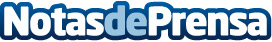 Victoria de Gorka Antxustegi en las 2RM en el 46 Rallye de FerrolDatos de contacto:Nota de prensa publicada en: https://www.notasdeprensa.es/victoria-de-gorka-antxustegi-en-las-2rm-en-el Categorias: Automovilismo Industria Automotriz http://www.notasdeprensa.es